Σωστή Απάντηση 13Τα γράμματα της φράσης ΜΑΘΗΜΑΤΙΚΟΣ ΔΙΑΓΩΝΙΣΜΟΣ, χωρίς να μετράμε αυτά πουεπαναλαμβάνονται, είναι τα Μ Α Θ Η Τ Ι Κ Ο Σ Δ Γ Ω Ν. Οπότε χρειαζόμαστε 13 χρώματα για τα13 αυτά ανόμοια γράμματα Σωστή Απάντηση 1,5 μέτραΑφού όλος ο πίνακας είναι 6 μ. και το μεσαίο κομμάτι 3 μ., σημαίνει ότι τα δύο μικρά κομμάτια μαζί έχουν μήκος 6 − 3 = 3 μ. Άρα το καθένα από τα δύο ίσα κομμάτια θα έχει μήκος 1,5 μέτρα. Σωστή Απάντηση 8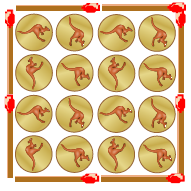 Η εικόνα δείχνει το τετράγωνο της κυρίας Καγκουρίδου, το οποίο αποτελείται από 8 σπίρτα. Σωστή Απάντηση 54Από τις 15 σειρές οι 13 (δηλαδή όλες εκτός της 6ης και της 13ης) έχουν από 4 καθίσματα ηκαθεμία, οπότε συνολικά 13 × 4 = 52. Σε αυτές προσθέτουμε τα 2 καθίσματα της 6ης σειράς, που σημαίνει το σύνολο των καθισμάτων είναι 52 + 2 = 54.Σωστή Απάντηση 30Θα δούμε ότι από την συνθήκη του προβλήματος, ότι δηλαδή τα κορίτσια είναι διπλάσια σε αριθμό από να αγόρια, μόνο το 30 ταιριάζει ως πιθανή απάντηση. Όλες οι άλλες περιπτώσειςαποκλείονται. Πραγματικά, αφού για κάθε αγόρι στο λεωφορείο υπάρχουν δύο κορίτσια, μπορούμε να ομαδοποιήσουμε τους μαθητές σε τριάδες. Συμπεραίνουμε ότι όλοι μαζί οι μαθητές είναι πολλαπλάσιο του 3. Από τους αριθμούς 30, 20, 23, 25, και 29 που μας δίνει το πρόβλημα, μόνο ο 30 είναι πολλαπλάσιο του 3 (ελέγχουμε). Οπότε οι 20, 23, 25 και 29 αποκλείονται. Από τους αριθμούς που δόθηκαν, μόνο ο 30 ταιριάζει ως αριθμός των μαθητών στο λεωφορείο. Συγκεκριμένα μπήκαν 10 αγόρια και 20 κορίτσια (δηλαδή διπλάσια από τα αγόρια), που συνολικά είναι 10+20 = 30 μαθητές.